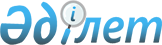 О бюджете сельского округа Жетес би на 2022-2024 годы
					
			С истёкшим сроком
			
			
		
					Решение Аральского районного маслихата Кызылординской области от 29 декабря 2021 года № 195. Прекращено действие в связи с истечением срока
      В соответствии с пунктом 2 статьи 75 Кодекса Республики Казахстан "Бюджетный кодекс Республики Казахстан", пунктом 2-7 статьи 6 Закона Республики Казахстан "О местном государственном управлении и самоуправлении в Республике Казахстан" Аральский районный маслихат РЕШИЛ:
      1. Утвердить бюджет сельского округа Жетес би на 2022-2024 годы согласно приложениям 1, 2 и 3, в том числе на 2022 год в следующих объемах:
      1) доходы – 46 423 тенге;
      налоговые поступления – 694 тысяч тенге;
      поступления от продажи основного капитала – 0;
      поступления трансфертов – 45 729 тысяч тенге;
      2) затраты – 46 568,1 тысяч тенге;
      3) чистое бюджетное кредитование – 0;
      бюджетные кредиты – 0;
      погашение бюджетных кредитов – 0;
      4) сальдо по операциям с финансовыми активами – 0;
      приобретение финансовых активов – 0;
      поступления от продажи финансовых активов государства – 0;
      5) дефицит (профицит) бюджета– -145,1 тысяч тенге;
      6) финансирование дефицита (использование профицита) – 145,1 тысяч тенге.
      Сноска. Пункт 1 - в редакции решения Аральского районного маслихата Кызылординской области от 09.09.2022 № 294 (вводится в действие с 01.01.2022).


      2. Утвердить перечень бюджетных программ, не подлежащих секвестру в процессе исполнения бюджета сельского округа Жетес би на 2022 год согласно приложения 4.
      3. Настоящее решение вводится в действие с 1 января 2022 года. Бюджет сельского округа Жетес би на 2022 год
      Сноска. Приложение 1 - в редакции решения Аральского районного маслихата Кызылординской области от 09.09.2022 № 294 (вводится в действие с 01.01.2022). Бюджет сельского округа Жетес би на 2023 год Бюджет сельского округа Жетес би на 2024 год Перечень бюджетных программ, не подлежащих секвестру в процессе исполнения бюджета сельского округа Жетес би на 2022 год
					© 2012. РГП на ПХВ «Институт законодательства и правовой информации Республики Казахстан» Министерства юстиции Республики Казахстан
				
      Секретарь Аральского районного маслихата 

Б.Турахметов
Приложение 1 к решению
Аральского районного маслихата
от "29" декабря 2021 года № 195
Категория 
Категория 
Категория 
Категория 
Сумма на 
2022 год
тысяч тенге
Класс
Класс
Класс
Сумма на 
2022 год
тысяч тенге
Подкласс
Подкласс
Сумма на 
2022 год
тысяч тенге
Наименование
Сумма на 
2022 год
тысяч тенге
1
2
3
4
5
1. Доходы
46 423
1
Налоговые поступления
694
04
Hалоги на собственность
694
1
Hалоги на имущество
42
3
Земельный налог
4
Налог на транспортные средства
652
4
Поступления трансфертов
45 729
02
Трансферты из вышестоящих органов государственного управления
45 729
3
Трансферты из бюджета района (города областного значения) 
45 729
Функциональная группа
Функциональная группа
Функциональная группа
Функциональная группа
Сумма на 
2022 год
Администратор бюджетных программ
Администратор бюджетных программ
Администратор бюджетных программ
Сумма на 
2022 год
Программа
Программа
Сумма на 
2022 год
Наименование
Сумма на 
2022 год
2. Расходы
46 568,1
01
Государственные услуги общего характера
31 105,1
124
Аппарат акима города районного значения, села, поселка, сельского округа
31 105,1
001
Услуги по обеспечению деятельности акима города районного значения, села, поселка, сельского округа
31 105,1
05
Здравоохранение
86
124
Аппарат акима района в городе, города районного значения, поселка, села, сельского округа
86
002
Организация в экстренных случаях доставки тяжелобольных людей до ближайшей организации здравоохранения, оказывающей врачебную помощь
86
07
Жилищно-коммунальное хозяйство
1 208
124
Аппарат акима города районного значения, села, поселка, сельского округа
1 208
008
Освещение улиц населенных пунктов
967
009
Обеспечение санитарии населенных пунктов
241
08
Культура, спорт, туризм и информационное пространство
14 169
124
Аппарат акима города районного значения, села, поселка, сельского округа
14 169
006
Поддержка культурно-досуговой работы на местном уровне
14 169
3.Чистое бюджетное кредитование
0
Бюджетные кредиты
0
5
Погашение бюджетных кредитов
0
4. Сальдо по операциям с финансовыми активами
0
Приобретение финансовых активов
0
5. Дефицит (профицит) бюджета
-145,1
6. Финансирование дефицита (использование профицита) бюджета
145,1
8
Используемые остатки бюджетных средств
145,1
1
Свободные остатки бюджетных средств
145,1
01
Свободные остатки бюджетных средств
145,1
2
Остатки бюджетных средств на конец отчетного периода
145,1
01
Остатки бюджетных средств на конец отчетного периода
145,1Приложение 2 к решению
Аральского районного маслихата
от "29" декабря 2021 года № 195
Категория 
Категория 
Категория 
Категория 
Сумма на
2023 год
тысяч тенге
Класс 
Класс 
Класс 
Сумма на
2023 год
тысяч тенге
Подкласс
Подкласс
Сумма на
2023 год
тысяч тенге
Наименование 
Сумма на
2023 год
тысяч тенге
1
2
3
4
5
1. Доходы
31 392
1
Налоговые поступления
729
04
Hалоги на собственность
729
1
Hалоги на имущество
44
3
Земельный налог
0
4
Hалог на транспортные средства
685
4
Поступления трансфертов
30 663
02
Трансферты из вышестоящих органов государственного управления
30 663
3
Трансферты из бюджета района (города областного значения) 
30 663
Функциональная группа
Функциональная группа
Функциональная группа
Функциональная группа
Сумма на 
2023 год
Администратор бюджетных программ
Администратор бюджетных программ
Администратор бюджетных программ
Сумма на 
2023 год
Программа
Программа
Сумма на 
2023 год
Наименование
Сумма на 
2023 год
2. Расходы
31 392
01
Государственные услуги общего характера
19 351
124
Аппарат акима города районного значения, села, поселка, сельского округа
19 351
001
Услуги по обеспечению деятельности акима города районного значения, села, поселка, сельского округа
19 351
05
Здравоохранение
90
124
Аппарат акима района в городе, города районного значения, поселка, села, сельского округа
90
002
Организация в экстренных случаях доставки тяжелобольных людей до ближайшей организации здравоохранения, оказывающей врачебную помощь
90
07
Жилищно-коммунальное хозяйство
1 268
124
Аппарат акима города районного значения, села, поселка, сельского округа
1 268
008
Освещение улиц населенных пунктов
1015
009
Обеспечение санитарии населенных пунктов
253
08
Культура, спорт, туризм и информационное пространство
10 683
124
Аппарат акима города районного значения, села, поселка, сельского округа
10 683
006
Поддержка культурно-досуговой работы на местном уровне
10 683
3.Чистое бюджетное кредитование
0
Бюджетные кредиты
0
5
Погашение бюджетных кредитов
0
4. Сальдо по операциям с финансовыми активами
0
Приобретение финансовых активов
0
5. Дефицит (профицит) бюджета
0
6. Финансирование дефицита (использование профицита) бюджета
0Приложение 3 к решению
Аральского районного маслихата
от "29" декабря 2021 года № 195
Категория 
Категория 
Категория 
Категория 
Сумма на
2024 год
тысяч тенге
Класс 
Класс 
Класс 
Сумма на
2024 год
тысяч тенге
Подкласс
Подкласс
Сумма на
2024 год
тысяч тенге
Наименование 
Сумма на
2024 год
тысяч тенге
1
2
3
4
5
1. Доходы
31 747
1
Налоговые поступления
765
04
Hалоги на собственность
765
1
Hалоги на имущество
46
3
Земельный налог
0
4
Hалог на транспортные средства
719
4
Поступления трансфертов
30 982
02
Трансферты из вышестоящих органов государственного управления
30 982
3
Трансферты из бюджета района (города областного значения) 
30 982
Функциональная группа
Функциональная группа
Функциональная группа
Функциональная группа
Сумма на 
2024 год
Администратор бюджетных программ
Администратор бюджетных программ
Администратор бюджетных программ
Сумма на 
2024 год
Программа
Программа
Сумма на 
2024 год
Наименование
Сумма на 
2024 год
2. Расходы
31 747
01
Государственные услуги общего характера
19 540
124
Аппарат акима города районного значения, села, поселка, сельского округа
19 540
001
Услуги по обеспечению деятельности акима города районного значения, села, поселка, сельского округа
19 540
05
Здравоохранение
95
124
Аппарат акима района в городе, города районного значения, поселка, села, сельского округа
95
002
Организация в экстренных случаях доставки тяжелобольных людей до ближайшей организации здравоохранения, оказывающей врачебную помощь
95
07
Жилищно-коммунальное хозяйство
1 332
124
Аппарат акима города районного значения, села, поселка, сельского округа
1 332
008
Освещение улиц населенных пунктов
1 066
009
Обеспечение санитарии населенных пунктов
266
08
Культура, спорт, туризм и информационное пространство
10 780
124
Аппарат акима города районного значения, села, поселка, сельского округа
10 780
006
Поддержка культурно-досуговой работы на местном уровне
10 780
3.Чистое бюджетное кредитование
0
Бюджетные кредиты
0
5
Погашение бюджетных кредитов
0
4. Сальдо по операциям с финансовыми активами
0
Приобретение финансовых активов
0
5. Дефицит (профицит) бюджета
0
6. Финансирование дефицита (использование профицита) бюджета
0Приложение 4 к решению
Аральского районного маслихата
от "29" декабря 2021 года № 195
№
Наименование
Здравоохранение
Организация в экстренных случаях доставки тяжелобольных людей до ближайшей организации здравоохранения, оказывающей врачебную помощь